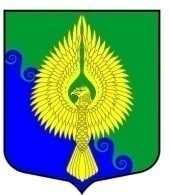 Об утверждении Плана мероприятий МА МО МО Юнтолово по реализации вопроса местного значения «участие в мероприятиях по охране окружающей среды в границах муниципального образования, за исключением организации и осуществления мероприятий по экологическому контролю» на 2022 годВ соответствии с Федеральным законом от 10.01.2002 года № 7-ФЗ «Об охране окружающей среды», Федеральным законом от 06.10.2002 № 131-ФЗ «Об общих принципах организации местного самоуправления в Российской Федерации», Законом Санкт-Петербурга от 23.09.2009 
№ 420-79 «Об организации местного самоуправления в Санкт-Петербурге», Уставом МО МО Юнтолово и с целью участия в мероприятиях по охране окружающей среды в границах муниципального образования, за исключением организации и осуществления мероприятий по экологическому контролю,РАСПОРЯЖАЮСЬ:1. Утвердить План мероприятий МА МО МО Юнтолово по реализации вопроса местного значения «участие в мероприятиях по охране окружающей среды в границах муниципального образования, за исключением организации и осуществления мероприятий по экологическому контролю» на 2022 год согласно приложению № 1.2. Контроль за исполнением настоящего распоряжения оставляю за собой.Глава Местной Администрации								         Е.Н. КовбаПриложение № 1Утвержденораспоряжением МА МО МО Юнтолово                от 28.10.2021 года № 36План мероприятий МА МО МО Юнтолово по реализации вопроса местного значения               «участие в мероприятиях по охране окружающей среды в границах муниципального образования, за исключением организации и осуществления мероприятий по экологическому контролю» на 2022 годМероприятиеСроки реализацииОтветственный исполнительФинансированиеРазмещение информации по охране окружающей среды в границах муниципального образования, за исключением организации и осуществления мероприятий по экологическому контролю:Размещение информации по охране окружающей среды в границах муниципального образования, за исключением организации и осуществления мероприятий по экологическому контролю:Размещение информации по охране окружающей среды в границах муниципального образования, за исключением организации и осуществления мероприятий по экологическому контролю:Размещение информации по охране окружающей среды в границах муниципального образования, за исключением организации и осуществления мероприятий по экологическому контролю:- в муниципальных СМИ: газета «Юнтолово»;- на сайте МО Юнтолово;- в социальной сети ВКонтакте (группа);- на стенде в помещении МА МО МО Юнтолово.Один раз в месяцМестная Администрация(отдел молодежной и социальной политики МА МО МО Юнтолово)__